Nauči se na pamet.S tem uriš svoj spomin. Učenje pesmic na pamet nam pomaga, da bolje beremo in računamo.Ostanite zdravi!Lepo vas pozdravljam,  specialna pedagoginja, Nataša Babič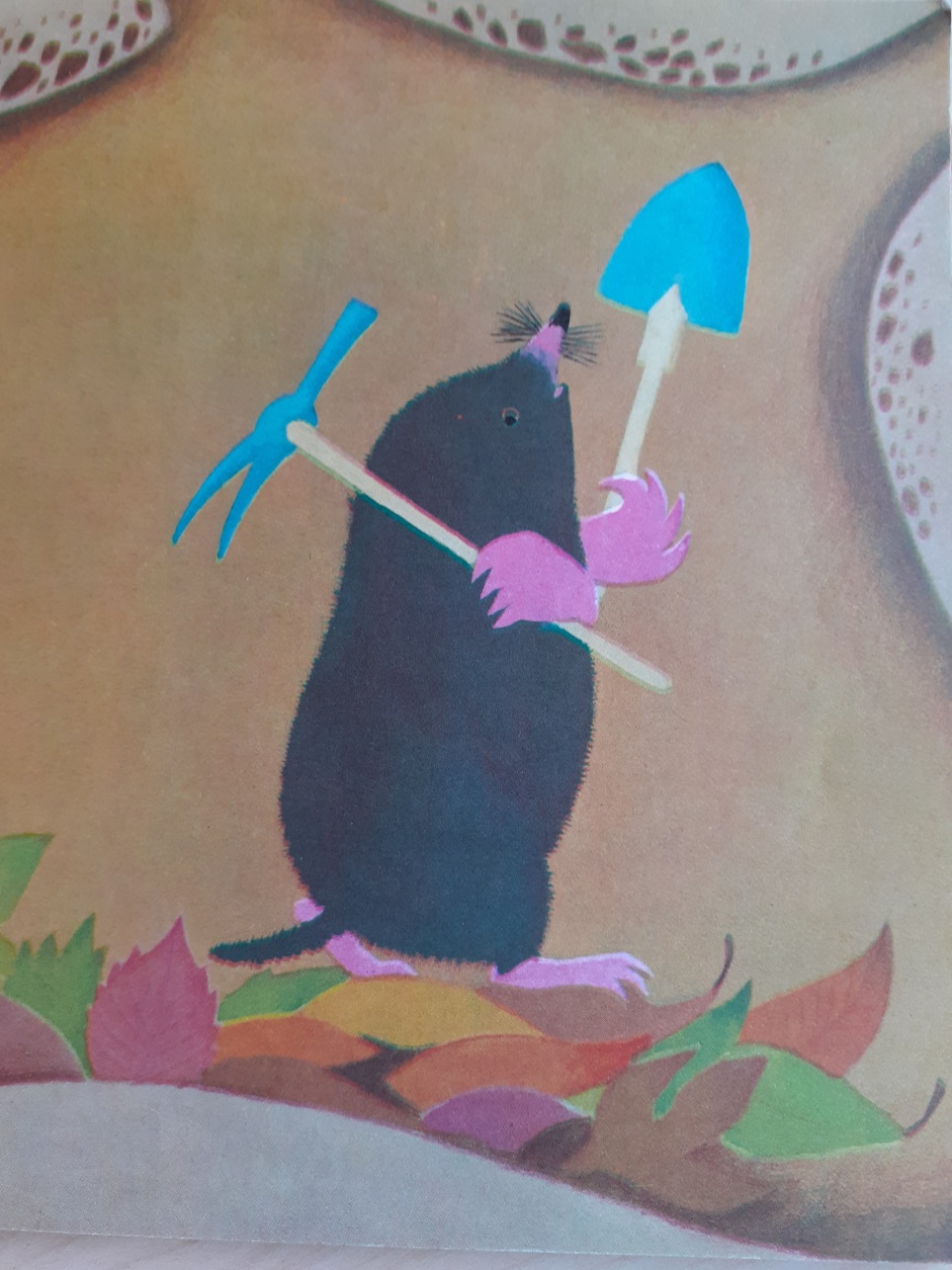 Rove kopljekrt črnuh,trd pod zemljosluži kruh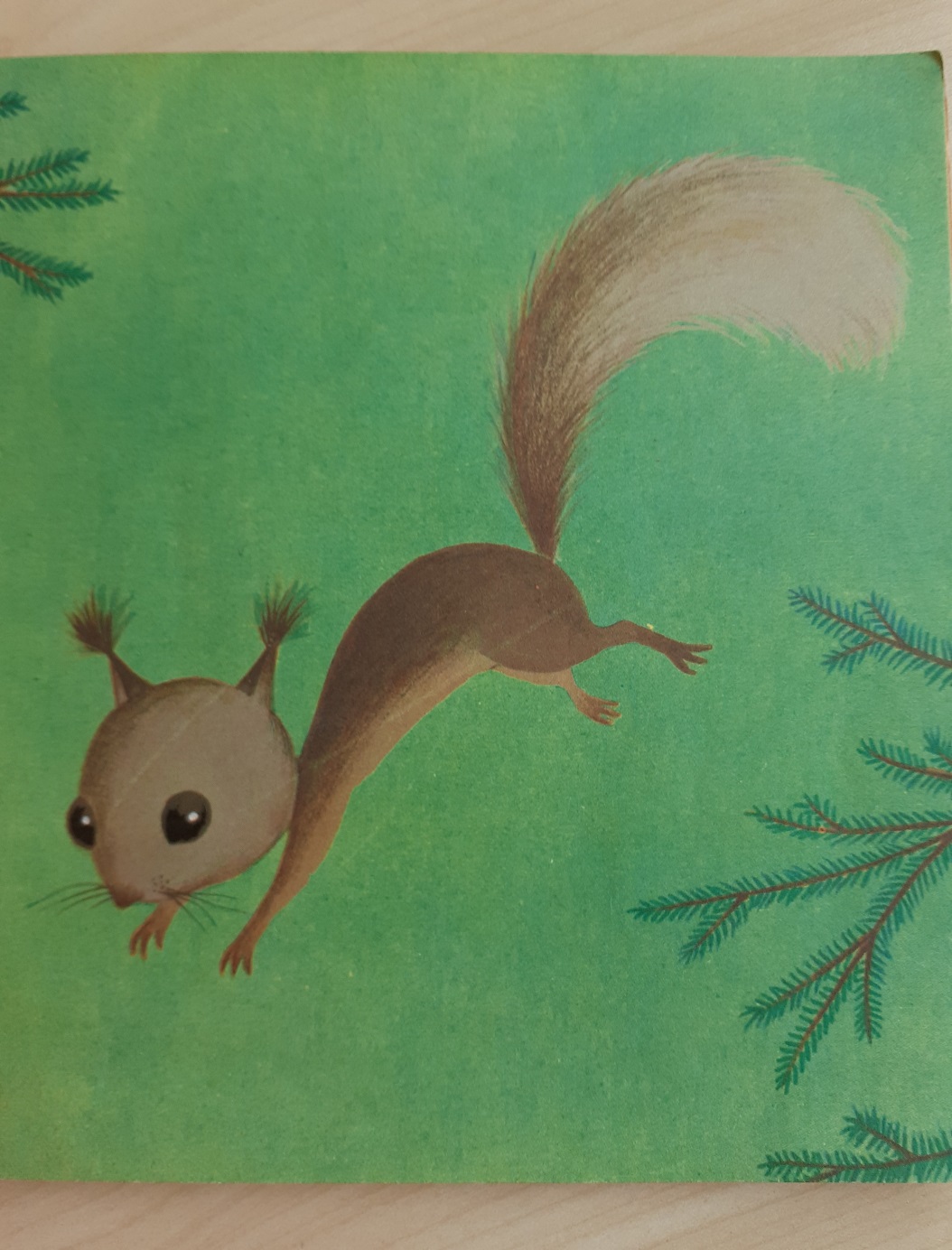 Skozi drevjekot puščicašvigne vitkaveverica.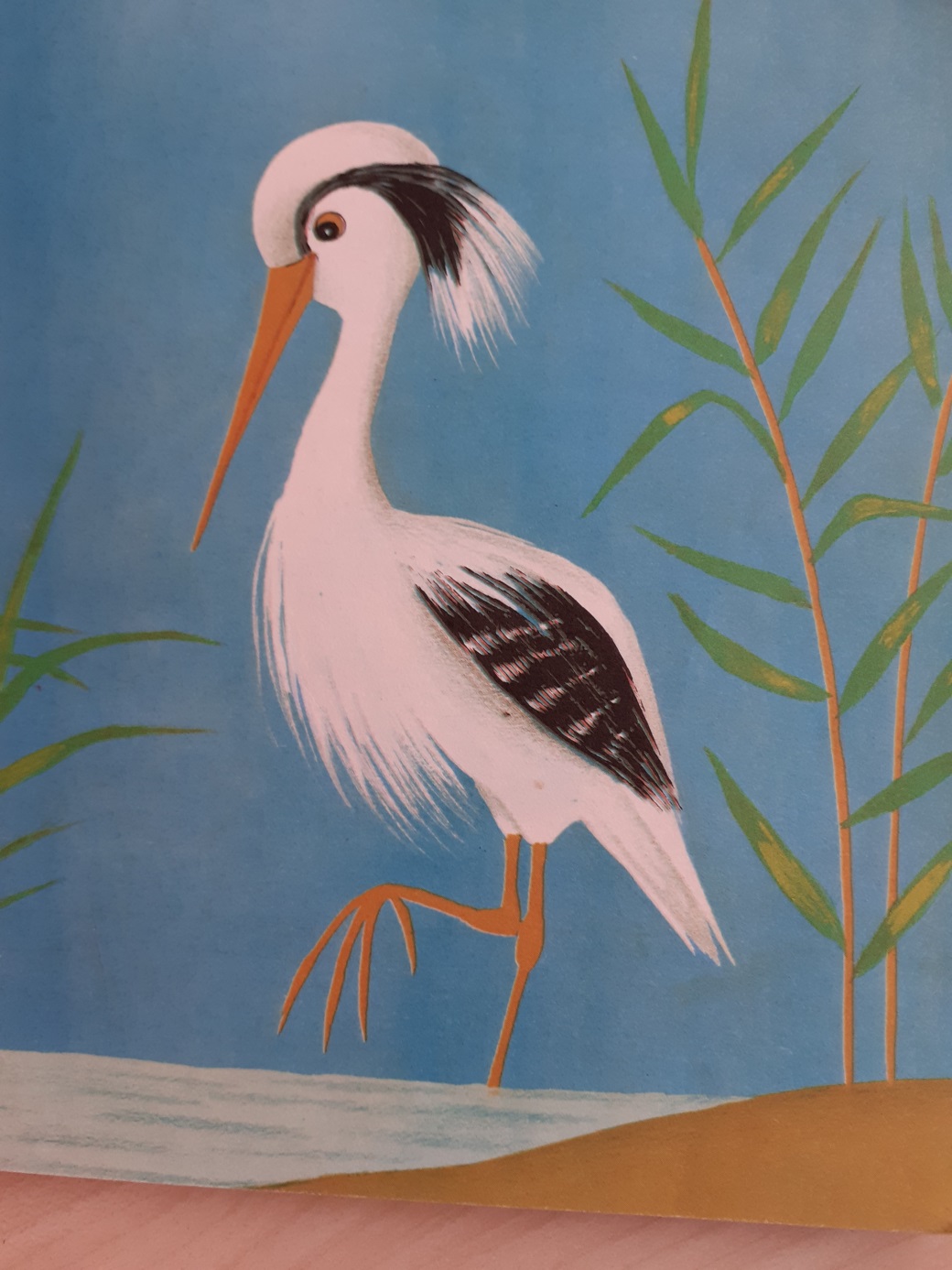 Čaplja v močvirjunegibno stoji,nekaj premišljain v vodo strmi.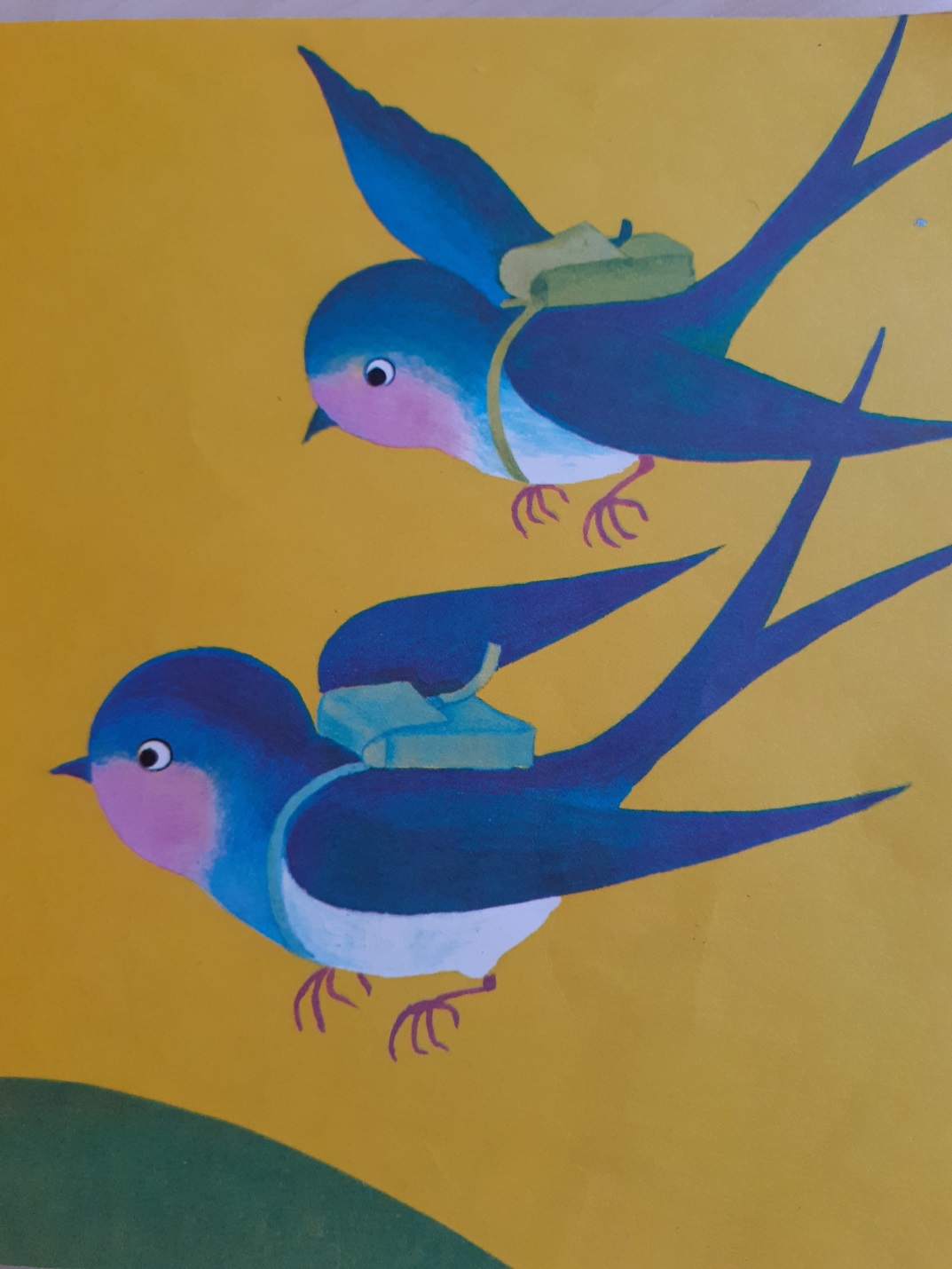 Na skednju lastovkni nič več.Čez hrib soodletele preč.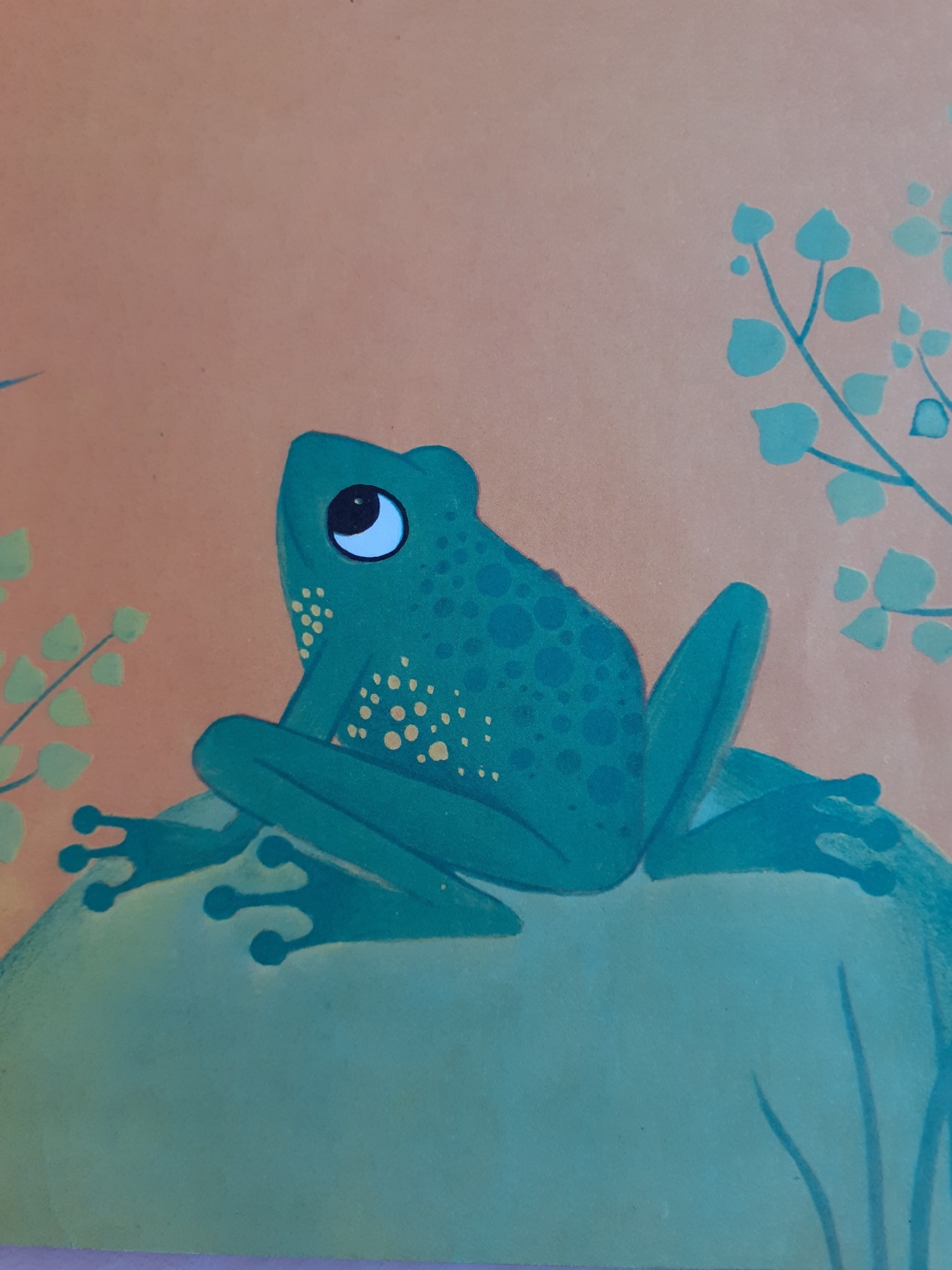 Žaba ob vodiveselo reglja,temno zelenoobleko ima.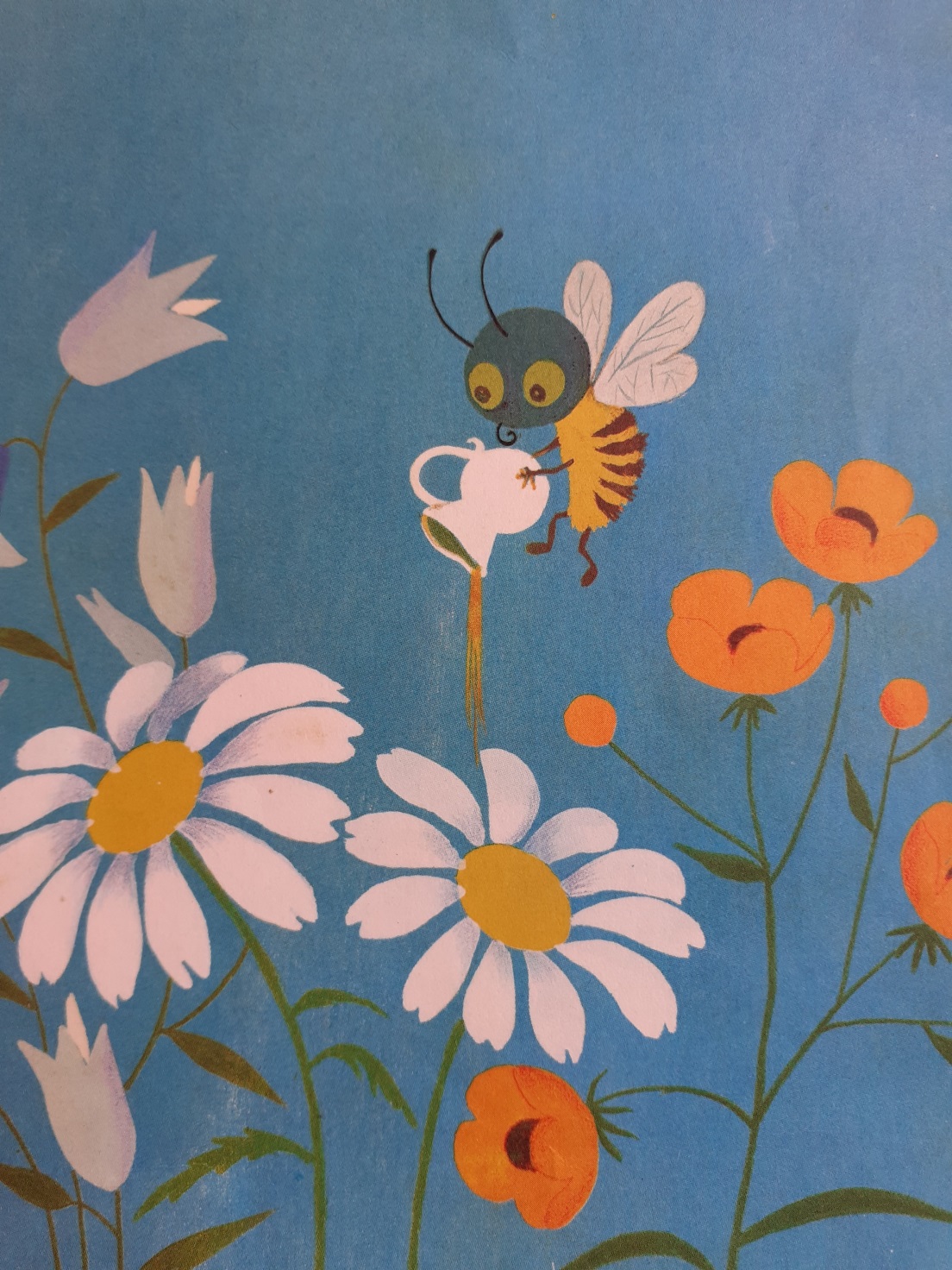 Čebela Bučelaod jutra do mrakasladko medicov lončke nataka.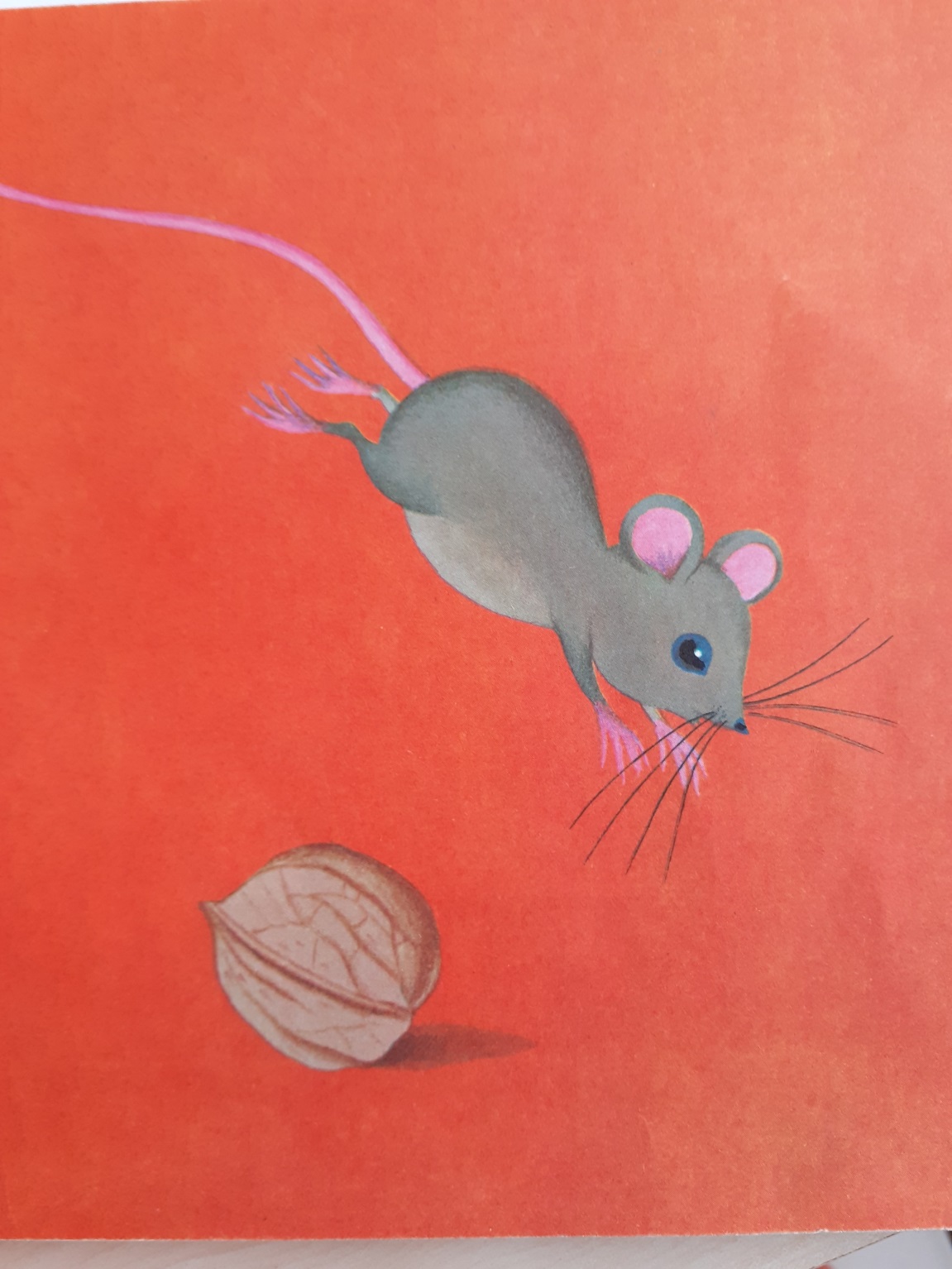 Miška tečekar se da;sredi poljaje doma.Slike in pesmice so pridobljene iz knjižice Kresnice.Avtor: Vojan Tihomir ArnahIlustrirala: Jelka Reichman